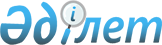 Бөрлі аудандық мәслихатының 2018 жылғы 29 желтоқсандағы №33-1 "2019-2021 жылдарға арналған Бөрлі ауданының Ақсай қаласы және ауылдық округтердің бюджеті туралы" шешіміне өзгерістер енгізу туралы
					
			Күшін жойған
			
			
		
					Батыс Қазақстан облысы Бөрлі аудандық мәслихатының 2019 жылғы 3 маусымдағы № 39-8 шешімі. Батыс Қазақстан облысының Әділет департаментінде 2019 жылғы 5 маусымда № 5700 болып тіркелді. Күші жойылды - Батыс Қазақстан облысы Бөрлі аудандық мәслихатының 2020 жылғы 13 ақпандағы № 47-5 шешімімен
      Ескерту. Күші жойылды - Батыс Қазақстан облысы Бөрлі аудандық мәслихатының 13.02.2020 № 47-5 шешімімен (алғашқы ресми жарияланған күнінен бастап қолданысқа енгізіледі).
      Қазақстан Республикасының 2008 жылғы 4 желтоқсандағы Бюджет кодексіне және Қазақстан Республикасының 2001 жылғы 23 қаңтардағы "Қазақстан Республикасындағы жергілікті мемлекеттік басқару және өзін – өзі басқару туралы" Заңына сәйкес, Бөрлі аудандық мәслихаты ШЕШІМ ҚАБЫЛДАДЫ:
      1. Бөрлі аудандық мәслихатының 2018 жылғы 29 желтоқсандағы №33-1 "2019-2021 жылдарға арналған Бөрлі ауданының Ақсай қаласы және ауылдық округтердің бюджеті туралы" шешіміне (Нормативтік құқықтық актілерді мемлекеттік тіркеу тізілімінде №5512 тіркелген, 2019 жылғы 21 қаңтарда Қазақстан Республикасы нормативтік құқықтық актілерінің эталондық бақылау банкінде жарияланған) мынадай өзгерістер енгізілсін:
      1 – тармақ мынадай редакцияда жазылсын:
      "1. 2019-2021 жылдарға арналған Бөрлі ауданының Ақсай қаласының тиісінше 1, 2 және 3 қосымшаларға сәйкес, оның ішінде 2019 жылға арналған бюджет келесі көлемдерде бекітілсін:
      1) кірістер – 1 809 710 мың теңге:
      салықтық түсімдер – 701 450 мың теңге;
      салықтық емес түсімдер – 1 074 мың теңге;
      негізгі капиталды сатудан түсетін түсімдер – 0 теңге;
      трансферттер түсімі – 1 107 186 мың теңге;
      2) шығындар – 1 933 335 мың теңге;
      3) таза бюджеттік кредиттеу - 0 теңге:
      бюджеттік кредиттер – 0 теңге;
      бюджеттік кредиттерді өтеу – 0 теңге;
      4) қаржы активтерімен операциялар бойынша сальдо – 0 теңге:
      қаржы активтерін сатып алу – 0 теңге;
      мемлекеттің қаржы активтерін сатудан түсетін түсімдер – 0 теңге;
      5) бюджет тапшылығы (профициті) – - 123 625 мың теңге;
      6) бюджет тапшылығын қаржыландыру (профицитін пайдалану) – 123 625 мың теңге:
      қарыздар түсімі – 0 теңге;
      қарыздарды өтеу – 0 теңге;
      бюджет қаражатының пайдаланылатын қалдықтары – 123 625 мың теңге.";
      2 – тармақ мынадай редакцияда жазылсын:
      "2. 2019-2021 жылдарға арналған Бөрлі ауданының Бөрлі ауылдық округінің тиісінше 4, 5 және 6 қосымшаларға сәйкес, оның ішінде 2019 жылға арналған бюджет келесі көлемдерде бекітілсін:
      1) кірістер – 117 150 мың теңге:
      салықтық түсімдер – 48 451 мың теңге;
      салықтық емес түсімдер – 4 069 мың теңге;
      негізгі капиталды сатудан түсетін түсімдер – 0 теңге;
      трансферттер түсімі – 64 630 мың теңге;
      2) шығындар – 124 637 мың теңге;
      3) таза бюджеттік кредиттеу - 0 теңге:
      бюджеттік кредиттер – 0 теңге;
      бюджеттік кредиттерді өтеу – 0 теңге;
      4) қаржы активтерімен операциялар бойынша сальдо – 0 теңге:
      қаржы активтерін сатып алу – 0 теңге;
      мемлекеттің қаржы активтерін сатудан түсетін түсімдер – 0 теңге;
      5) бюджет тапшылығы (профициті) – - 7 487 мың теңге;
      6) бюджет тапшылығын қаржыландыру (профицитін пайдалану) – 7 487 мың теңге:
      қарыздар түсімі – 0 теңге;
      қарыздарды өтеу – 0 теңге;
      бюджет қаражатының пайдаланылатын қалдықтары – 7 487 мың теңге.";
      3 – тармақ мынадай редакцияда жазылсын:      
      "3. 2019-2021 жылдарға арналған Бөрлі ауданының Пугачев ауылдық округінің тиісінше 7, 8 және 9 қосымшаларға сәйкес, оның ішінде 2019 жылға арналған бюджет келесі көлемдерде бекітілсін:
      1) кірістер – 53 425 мың теңге:
      салықтық түсімдер – 9 637 мың теңге;
      салықтық емес түсімдер – 404 мың теңге;
      негізгі капиталды сатудан түсетін түсімдер – 0 теңге;
      трансферттер түсімі – 43 384 мың теңге;
      2) шығындар – 56 601 мың теңге;
      3) таза бюджеттік кредиттеу - 0 теңге:
      бюджеттік кредиттер – 0 теңге;
      бюджеттік кредиттерді өтеу – 0 теңге;
      4) қаржы активтерімен операциялар бойынша сальдо – 0 теңге:
      қаржы активтерін сатып алу – 0 теңге;
      мемлекеттің қаржы активтерін сатудан түсетін түсімдер – 0 теңге;
      5) бюджет тапшылығы (профициті) – - 3 176 мың теңге;
      6) бюджет тапшылығын қаржыландыру (профицитін пайдалану) – 3 176 мың теңге:
      қарыздар түсімі – 0 теңге;
      қарыздарды өтеу – 0 теңге;
      бюджет қаражатының пайдаланылатын қалдықтары – 3 176 мың теңге.";
      аталған шешімнің 1, 4, 7 - қосымшалары осы шешімнің 1, 2, 3 - қосымшаларына сәйкес жаңа редакцияда жазылсын.
      2. Аудандық мәслихат аппаратының басшысы (Б.Б.Мукашева) осы шешімнің әділет органдарында мемлекеттік тіркелуін, Қазақстан Республикасы нормативтік құқықтық актілерінің эталондық бақылау банкінде оның ресми жариялануын қамтамасыз етсін.
      3. Осы шешім 2019 жылдың 1 қаңтарынан бастап қолданысқа енгізіледі. 2019 жылға арналған Ақсай қаласының бюджеті
      мың теңге 2019 жылға арналған Бөрлі ауылдық округінің бюджеті
      мың теңге 2019 жылға арналған Пугачев ауылдық округінің бюджеті
      мың теңге
					© 2012. Қазақстан Республикасы Әділет министрлігінің «Қазақстан Республикасының Заңнама және құқықтық ақпарат институты» ШЖҚ РМК
				Бөрлі аудандық мәслихатының
2019 жылғы 3 маусымдағы
№ 39-8 шешіміне 1 - қосымшаБөрлі аудандық мәслихатының
2018 жылғы 29 желтоқсандағы
№33-1 шешіміне 1 - қосымша
Санаты
Санаты
Санаты
Санаты
Санаты
сомасы
Сыныбы
Сыныбы
Сыныбы
Сыныбы
сомасы
Ішкі сыныбы
Ішкі сыныбы
Ішкі сыныбы
сомасы
Ерекшелігі
Ерекшелігі
сомасы
Атауы
сомасы
1) Кірістер
1 809 710
1
Салықтық түсімдер
701 450
01
Табыс салығы
595 557
2
Жеке табыс салығы
595 557
04
Меншікке салынатын салықтар
105 788
1
Мүлікке салынатын салықтар
4 086
3
Жер салығы
13 256
4
Көлік құралдарына салынатын салық
88 446
05
Тауарларға, жұмыстарға және қызметтерге салынатын ішкі салықтар
105
4
Кәсіпкерлік және кәсіби қызметті жүргізгені үшін алынатын алымдар
105
2
Салықтық емес түсімдер
1 074
01
Мемлекеттiк меншiктен түсетiн кiрiстер
1 074
5
Мемлекет меншiгiндегi мүлiктi жалға беруден түсетiн кiрiстер
1 074
4
Трансферттер түсімі
1 107 186
02
Мемлекеттік басқарудың жоғары тұрған органдарынан түсетін трансферттер
1 107 186
3
Аудандық (облыстық маңызы бар қаланың) бюджетінен түсетін трансферттер
1 107 186
Функционалдық топ
Функционалдық топ
Функционалдық топ
Функционалдық топ
Функционалдық топ
сомасы
Функционалдық кіші топ
Функционалдық кіші топ
Функционалдық кіші топ
Функционалдық кіші топ
сомасы
Бюджеттік бағдарламалардың әкімшісі
Бюджеттік бағдарламалардың әкімшісі
Бюджеттік бағдарламалардың әкімшісі
сомасы
Бағдарлама
Бағдарлама
сомасы
Атауы
сомасы
2) Шығындар
1 933 335
01
Жалпы сипаттағы мемлекеттiк қызметтер
57 743
1
Мемлекеттiк басқарудың жалпы функцияларын орындайтын өкiлдi, атқарушы және басқа органдар
57 743
124
Аудандық маңызы бар қала, ауыл, кент, ауылдық округ әкімінің аппараты
57 743
001
Аудандық маңызы бар қала, ауыл, кент, ауылдық округ әкімінің қызметін қамтамасыз ету жөніндегі қызметтер
55 370
022
Мемлекеттік органның күрделі шығыстары
2 373
04
Білім беру
10 615
2
Бастауыш, негізгі орта және жалпы орта білім беру
10 615
124
Аудандық маңызы бар қала, ауыл, кент, ауылдық округ әкімінің аппараты
10 615
005
Ауылдық жерлерде оқушыларды жақын жердегі мектепке дейін тегін алып баруды және одан алып қайтуды ұйымдастыру
10 615
07
Тұрғын үй-коммуналдық шаруашылық
578 760
1
Тұрғын үй шаруашылығы
8 157
124
Аудандық маңызы бар қала, ауыл, кент, ауылдық округ әкімінің аппараты
8 157
007
Аудандық маңызы бар қаланың, ауылдың, кенттің, ауылдық округтің мемлекеттік тұрғын үй қорының сақталуын ұйымдастыру
8 157
3
Елді мекендерді көркейту
570 603
124
Аудандық маңызы бар қала, ауыл, кент, ауылдық округ әкімінің аппараты
570 603
008
Елді мекендердегі көшелерді жарықтандыру
162 400
009
Елдi мекендердiң санитариясын қамтамасыз ету
30 698
010
Жерлеу орындарын ұстау және туыстары жоқ адамдарды жерлеу
2 265
011
Елді мекендерді абаттандыру мен көгалдандыру
375 240
12
Көлік және коммуникация
1 217 293
1
Автомобиль көлігі
1 217 293
124
Аудандық маңызы бар қала, ауыл, кент, ауылдық округ әкімінің аппараты
1 217 293
013
Аудандық маңызы бар қалаларда, ауылдарда, кенттерде, ауылдық округтерде автомобиль жолдарының жұмыс істеуін қамтамасыз ету
479 445
045
Аудандық маңызы бар қалаларда, ауылдарда, кенттерде, ауылдық округтерде автомобиль жолдарын күрделі және орташа жөндеу
737 848
15
Трансферттер
68 924
1
Трансферттер
68 924
124
Аудандық маңызы бар қала, ауыл, кент, ауылдық округ әкімінің аппараты
68 924
043
Бюджеттік алып қоюлар
64 395
051
Заңнаманы өзгертуге байланысты жоғары тұрған бюджеттің шығындарын өтеуге төменгі тұрған бюджеттен ағымдағы нысаналы трансферттер
4 529
3) Таза бюджеттік кредиттеу
0
Бюджеттік кредиттер
0
Санаты
Санаты
Санаты
Санаты
Санаты
сомасы
Сыныбы
Сыныбы
Сыныбы
Сыныбы
сомасы
Ішкі сыныбы
Ішкі сыныбы
Ішкі сыныбы
сомасы
Ерекшелігі
Ерекшелігі
сомасы
Атауы
сомасы
5
Бюджеттік кредиттерді өтеу
0
4) Қаржы активтерімен операциялар бойынша сальдо
0
Функционалдық топ
Функционалдық топ
Функционалдық топ
Функционалдық топ
Функционалдық топ
сомасы
Функционалдық кіші топ
Функционалдық кіші топ
Функционалдық кіші топ
Функционалдық кіші топ
сомасы
Бюджеттік бағдарламалардың әкімшісі
Бюджеттік бағдарламалардың әкімшісі
Бюджеттік бағдарламалардың әкімшісі
сомасы
Бағдарлама
Бағдарлама
сомасы
Атауы
сомасы
Қаржы активтерін сатып алу
0
Санаты
Санаты
Санаты
Санаты
Санаты
сомасы
Сыныбы
Сыныбы
Сыныбы
Сыныбы
сомасы
Ішкі сыныбы
Ішкі сыныбы
Ішкі сыныбы
сомасы
Ерекшелігі
Ерекшелігі
сомасы
Атауы
сомасы
6
Мемлекеттің қаржы активтерін сатудан түсетін түсімдер
0
5) Бюджет тапшылығы (профициті)
-123 625
6) Бюджет тапшылығын қаржыландыру (профицитін пайдалану)
123 625
7
Қарыздар түсімі
0
Функционалдық топ
Функционалдық топ
Функционалдық топ
Функционалдық топ
Функционалдық топ
сомасы
Функционалдық кіші топ
Функционалдық кіші топ
Функционалдық кіші топ
Функционалдық кіші топ
сомасы
Бюджеттік бағдарламалардың әкімшісі
Бюджеттік бағдарламалардың әкімшісі
Бюджеттік бағдарламалардың әкімшісі
сомасы
Бағдарлама
Бағдарлама
сомасы
Атауы
сомасы
16
Қарыздарды өтеу
0
Санаты
Санаты
Санаты
Санаты
Санаты
сомасы
Сыныбы
Сыныбы
Сыныбы
Сыныбы
сомасы
Ішкі сыныбы
Ішкі сыныбы
Ішкі сыныбы
сомасы
Ерекшелігі
Ерекшелігі
сомасы
Атауы
сомасы
8
Бюджет қаражатының пайдаланылатын қалдықтары
123 625
01
Бюджет қаражаты қалдықтары
123 625
1
Бюджет қаражатының бос қалдықтары
123 625Бөрлі аудандық мәслихатының
2019 жылғы 3 маусымдағы
№ 39-8 шешіміне 2 - қосымшаБөрлі аудандық мәслихатының
2018 жылғы 29 желтоқсандағы
№33-1 шешіміне 4 - қосымша
Санаты
Санаты
Санаты
Санаты
Санаты
сомасы
Сыныбы
Сыныбы
Сыныбы
Сыныбы
сомасы
Ішкі сыныбы
Ішкі сыныбы
Ішкі сыныбы
сомасы
Ерекшелігі
Ерекшелігі
сомасы
Атауы
сомасы
1) Кірістер
177 150
1
Салықтық түсімдер
48 451
01
Табыс салығы
44 413
2
Жеке табыс салығы
44 413
04
Меншікке салынатын салықтар
4 038
1
Мүлікке салынатын салықтар
52
3
Жер салығы
180
4
Көлік құралдарына салынатын салық
3 806
2
Салықтық емес түсімдер
4 069
01
Мемлекеттiк меншiктен түсетiн кiрiстер
4 069
5
Мемлекет меншiгiндегi мүлiктi жалға беруден түсетiн кiрiстер
4 069
4
Трансферттер түсімі
64 630
02
Мемлекеттік басқарудың жоғары тұрған органдарынан түсетін трансферттер
64 630
3
Аудандық (облыстық маңызы бар қаланың) бюджетінен түсетін трансферттер
64 630
Функционалдық топ
Функционалдық топ
Функционалдық топ
Функционалдық топ
Функционалдық топ
сомасы
Функционалдық кіші топ
Функционалдық кіші топ
Функционалдық кіші топ
Функционалдық кіші топ
сомасы
Бюджеттік бағдарламалардың әкімшісі
Бюджеттік бағдарламалардың әкімшісі
Бюджеттік бағдарламалардың әкімшісі
сомасы
Бағдарлама
Бағдарлама
сомасы
Атауы
сомасы
2) Шығындар
124 637
01
Жалпы сипаттағы мемлекеттiк қызметтер
67 021
1
Мемлекеттiк басқарудың жалпы функцияларын орындайтын өкiлдi, атқарушы және басқа органдар
67 021
124
Аудандық маңызы бар қала, ауыл, кент, ауылдық округ әкімінің аппараты
67 021
001
Аудандық маңызы бар қала, ауыл, кент, ауылдық округ әкімінің қызметін қамтамасыз ету жөніндегі қызметтер
67 021
07
Тұрғын үй-коммуналдық шаруашылық
47 616
3
Елді мекендерді көркейту
47 616
124
Аудандық маңызы бар қала, ауыл, кент, ауылдық округ әкімінің аппараты
47 616
008
Елді мекендердегі көшелерді жарықтандыру
10 547
009
Елдi мекендердiң санитариясын қамтамасыз ету
11 132
010
Жерлеу орындарын ұстау және туыстары жоқ адамдарды жерлеу
350
011
Елді мекендерді абаттандыру мен көгалдандыру
25 587
12
Көлік және коммуникация
10 000
1
Автомобиль көлігі
10 000
124
Аудандық маңызы бар қала, ауыл, кент, ауылдық округ әкімінің аппараты
10 000
013
Аудандық маңызы бар қалаларда, ауылдарда, кенттерде, ауылдық округтерде автомобиль жолдарының жұмыс істеуін қамтамасыз ету
10 000
3) Таза бюджеттік кредиттеу
0
Бюджеттік кредиттер
0
Санаты
Санаты
Санаты
Санаты
Санаты
сомасы
Сыныбы
Сыныбы
Сыныбы
Сыныбы
сомасы
Ішкі сыныбы
Ішкі сыныбы
Ішкі сыныбы
сомасы
Ерекшелігі
Ерекшелігі
сомасы
Атауы
сомасы
5
Бюджеттік кредиттерді өтеу
0
4) Қаржы активтерімен операциялар бойынша сальдо
0
Функционалдық топ
Функционалдық топ
Функционалдық топ
Функционалдық топ
Функционалдық топ
сомасы
Функционалдық кіші топ
Функционалдық кіші топ
Функционалдық кіші топ
Функционалдық кіші топ
сомасы
Бюджеттік бағдарламалардың әкімшісі
Бюджеттік бағдарламалардың әкімшісі
Бюджеттік бағдарламалардың әкімшісі
сомасы
Бағдарлама
Бағдарлама
сомасы
Атауы
сомасы
Қаржы активтерін сатып алу
0
Санаты
Санаты
Санаты
Санаты
Санаты
сомасы
Сыныбы
Сыныбы
Сыныбы
Сыныбы
сомасы
Ішкі сыныбы
Ішкі сыныбы
Ішкі сыныбы
сомасы
Ерекшелігі
Ерекшелігі
сомасы
Атауы
сомасы
6
Мемлекеттің қаржы активтерін сатудан түсетін түсімдер
0
5) Бюджет тапшылығы (профициті)
-7 487
6) Бюджет тапшылығын қаржыландыру (профицитін пайдалану)
7 487
7
Қарыздар түсімі
0
Функционалдық топ
Функционалдық топ
Функционалдық топ
Функционалдық топ
Функционалдық топ
сомасы
Функционалдық кіші топ
Функционалдық кіші топ
Функционалдық кіші топ
Функционалдық кіші топ
сомасы
Бюджеттік бағдарламалардың әкімшісі
Бюджеттік бағдарламалардың әкімшісі
Бюджеттік бағдарламалардың әкімшісі
сомасы
Бағдарлама
Бағдарлама
сомасы
Атауы
сомасы
16
Қарыздарды өтеу
0
Санаты
Санаты
Санаты
Санаты
Санаты
сомасы
Сыныбы
Сыныбы
Сыныбы
Сыныбы
сомасы
Ішкі сыныбы
Ішкі сыныбы
Ішкі сыныбы
сомасы
Ерекшелігі
Ерекшелігі
сомасы
Атауы
сомасы
8
Бюджет қаражатының пайдаланылатын қалдықтары
7 487
01
Бюджет қаражаты қалдықтары
7 487
1
Бюджет қаражатының бос қалдықтары
7 487Бөрлі аудандық мәслихатының
2019 жылғы 3 маусымдағы
№ 39-8 шешіміне 3 - қосымшаБөрлі аудандық мәслихатының
2018 жылғы 29 желтоқсандағы
№33-1 шешіміне 7 - қосымша
Санаты
Санаты
Санаты
Санаты
Санаты
сомасы
Сыныбы
Сыныбы
Сыныбы
Сыныбы
сомасы
Ішкі сыныбы
Ішкі сыныбы
Ішкі сыныбы
сомасы
Ерекшелігі
Ерекшелігі
сомасы
Атауы
сомасы
1) Кірістер
53 425
1
Салықтық түсімдер
9 637
01
Табыс салығы
4 518
2
Жеке табыс салығы
4 518
04
Меншікке салынатын салықтар
5 119
1
Мүлікке салынатын салықтар
42
3
Жер салығы
97
4
Көлік құралдарына салынатын салық
4 980
2
Салықтық емес түсімдер
404
01
Мемлекеттiк меншiктен түсетiн кiрiстер
404
5
Мемлекет меншiгiндегi мүлiктi жалға беруден түсетiн кiрiстер
404
4
Трансферттер түсімі
43 384
02
Мемлекеттік басқарудың жоғары тұрған органдарынан түсетін трансферттер
43 384
3
Аудандық (облыстық маңызы бар қаланың) бюджетінен түсетін трансферттер
43 384
Функционалдық топ
Функционалдық топ
Функционалдық топ
Функционалдық топ
Функционалдық топ
сомасы
Функционалдық кіші топ
Функционалдық кіші топ
Функционалдық кіші топ
Функционалдық кіші топ
сомасы
Бюджеттік бағдарламалардың әкімшісі
Бюджеттік бағдарламалардың әкімшісі
Бюджеттік бағдарламалардың әкімшісі
сомасы
Бағдарлама
Бағдарлама
сомасы
Атауы
сомасы
2) Шығындар
56 601
01
Жалпы сипаттағы мемлекеттiк қызметтер
27 562
1
Мемлекеттiк басқарудың жалпы функцияларын орындайтын өкiлдi, атқарушы және басқа органдар
27 562
124
Аудандық маңызы бар қала, ауыл, кент, ауылдық округ әкімінің аппараты
27 562
001
Аудандық маңызы бар қала, ауыл, кент, ауылдық округ әкімінің қызметін қамтамасыз ету жөніндегі қызметтер
27 562
04
Білім беру
687
2
Бастауыш, негізгі орта және жалпы орта білім беру
687
124
Аудандық маңызы бар қала, ауыл, кент, ауылдық округ әкімінің аппараты
687
005
Ауылдық жерлерде оқушыларды жақын жердегі мектепке дейін тегін алып баруды және одан алып қайтуды ұйымдастыру
687
07
Тұрғын үй-коммуналдық шаруашылық
19 336
3
Елді мекендерді көркейту
19 336
124
Аудандық маңызы бар қала, ауыл, кент, ауылдық округ әкімінің аппараты
19 336
008
Елді мекендердегі көшелерді жарықтандыру
7 480
009
Елдi мекендердiң санитариясын қамтамасыз ету
1 289
011
Елді мекендерді абаттандыру мен көгалдандыру
10 567
12
Көлік және коммуникация
9 016
1
Автомобиль көлігі
9 016
124
Аудандық маңызы бар қала, ауыл, кент, ауылдық округ әкімінің аппараты
9 016
013
Аудандық маңызы бар қалаларда, ауылдарда, кенттерде, ауылдық округтерде автомобиль жолдарының жұмыс істеуін қамтамасыз ету
9 016
3) Таза бюджеттік кредиттеу
0
Бюджеттік кредиттер
0
Санаты
Санаты
Санаты
Санаты
Санаты
сомасы
Сыныбы
Сыныбы
Сыныбы
Сыныбы
сомасы
Ішкі сыныбы
Ішкі сыныбы
Ішкі сыныбы
сомасы
Ерекшелігі
Ерекшелігі
сомасы
Атауы
сомасы
5
Бюджеттік кредиттерді өтеу
0
4) Қаржы активтерімен операциялар бойынша сальдо
0
Функционалдық топ
Функционалдық топ
Функционалдық топ
Функционалдық топ
Функционалдық топ
сомасы
Функционалдық кіші топ
Функционалдық кіші топ
Функционалдық кіші топ
Функционалдық кіші топ
сомасы
Бюджеттік бағдарламалардың әкімшісі
Бюджеттік бағдарламалардың әкімшісі
Бюджеттік бағдарламалардың әкімшісі
сомасы
Бағдарлама
Бағдарлама
сомасы
Атауы
сомасы
Қаржы активтерін сатып алу
0
Санаты
Санаты
Санаты
Санаты
Санаты
сомасы
Сыныбы
Сыныбы
Сыныбы
Сыныбы
сомасы
Ішкі сыныбы
Ішкі сыныбы
Ішкі сыныбы
сомасы
Ерекшелігі
Ерекшелігі
сомасы
Атауы
сомасы
6
Мемлекеттің қаржы активтерін сатудан түсетін түсімдер
0
5) Бюджет тапшылығы (профициті)
-3 176
6) Бюджет тапшылығын қаржыландыру (профицитін пайдалану)
3 176
7
Қарыздар түсімі
0
Функционалдық топ
Функционалдық топ
Функционалдық топ
Функционалдық топ
Функционалдық топ
сомасы
Функционалдық кіші топ
Функционалдық кіші топ
Функционалдық кіші топ
Функционалдық кіші топ
сомасы
Бюджеттік бағдарламалардың әкімшісі
Бюджеттік бағдарламалардың әкімшісі
Бюджеттік бағдарламалардың әкімшісі
сомасы
Бағдарлама
Бағдарлама
сомасы
Атауы
сомасы
16
Қарыздарды өтеу
0
Санаты
Санаты
Санаты
Санаты
Санаты
сомасы
Сыныбы
Сыныбы
Сыныбы
Сыныбы
сомасы
Ішкі сыныбы
Ішкі сыныбы
Ішкі сыныбы
сомасы
Ерекшелігі
Ерекшелігі
сомасы
Атауы
сомасы
8
Бюджет қаражатының пайдаланылатын қалдықтары
3 176
01
Бюджет қаражаты қалдықтары
3 176
1
Бюджет қаражатының бос қалдықтары
3 176